PARKLAND TROJAN ALUMNI VARSITY CLUB  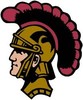 21TH ANNUAL GOLF TOURNAMENT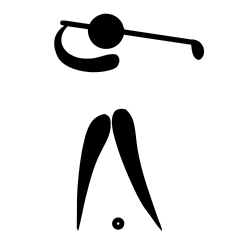 All proceeds benefit the Parkland Trojan Alumni Varsity Club Scholarship FundFRIDAY, AUGUST 18, 2017IRON LAKES COUNTRY CLUBTEE TIME 8:00 AM “SHOT GUN START”COFFEE AND DONUTS 7:00 AMRAIN OR SHINE$80/PER GOLFERPRIZES INCLUDING $10,000.00 “HOLE IN ONE”PRICE INCLUDES GOLF CART AND POST TOURNAMENT LUNCH BUFFET REFRESHMENTS AVAILABLE ON THE COURSEPRIZES AND AWARDSFIRST 120 GOLFERS PLAY – SIGN UP TODAY!Registration deadline:	August 4, 2016$80/per golferFoursome Sign-up:Please provide one contact name, phone number and email ____________________________________________________________________________________________________________________________________________________________Golfer _____________________________________________________	Handicap_________________________________Golfer _____________________________________________________	Handicap_________________________________Golfer _____________________________________________________	Handicap_________________________________Golfer _____________________________________________________	Handicap_________________________________Checks payable to: TAVC	Mail to:  Charlene Miller at 6622 Ivy Lane Allentown, PA 18106